New Zealand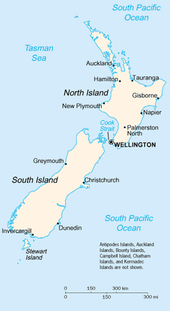 New Zealand is situated southeast of   A_________________ and consists of two large islands: N_________________   and S_________________ . The islands were discovered by a Dutch explorer Abel T_________________ in 1642. So it was a Dutch colony and later Captain James C_________________   claimed the country for Great Britain in 1769. New Zealand was named after a part of Holland – Zealand. The capital is W_________________ . Another major city is A_________________  and Ch_________________. The original inhabitants are the M_________________ who were originally cannibals of Polynesian origin. New Zealanders are called k_________________ . The favorite sport is r_________________. The country is hilly and picturesque with rocks, volcanoes, hot springs, mud pools and geysers. The characteristics of the New Zealand are evergreen forest with warm climate. The highest peak is Mt. C ____________ (3 764m). Almost all the rivers are short and most of them run swiftly to the sea. The largest lake is Taupo in the North Island.      The flag is very similar to the Australian one with Southern Cross and Union Jack.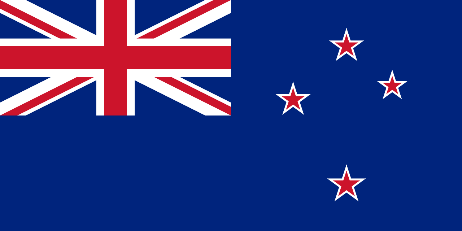 Typical animals (št. Zapiši pod ustrezno žival)kiwi (1), brown emu (2), Kakapo parrot (3), albatrosses (4), largest insect weta (5) and tuatara (6). 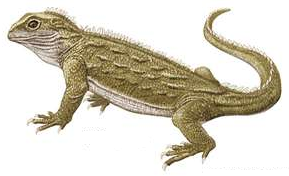 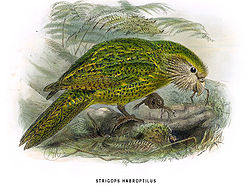 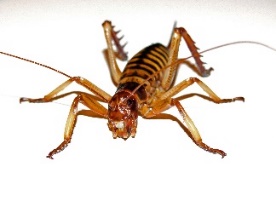 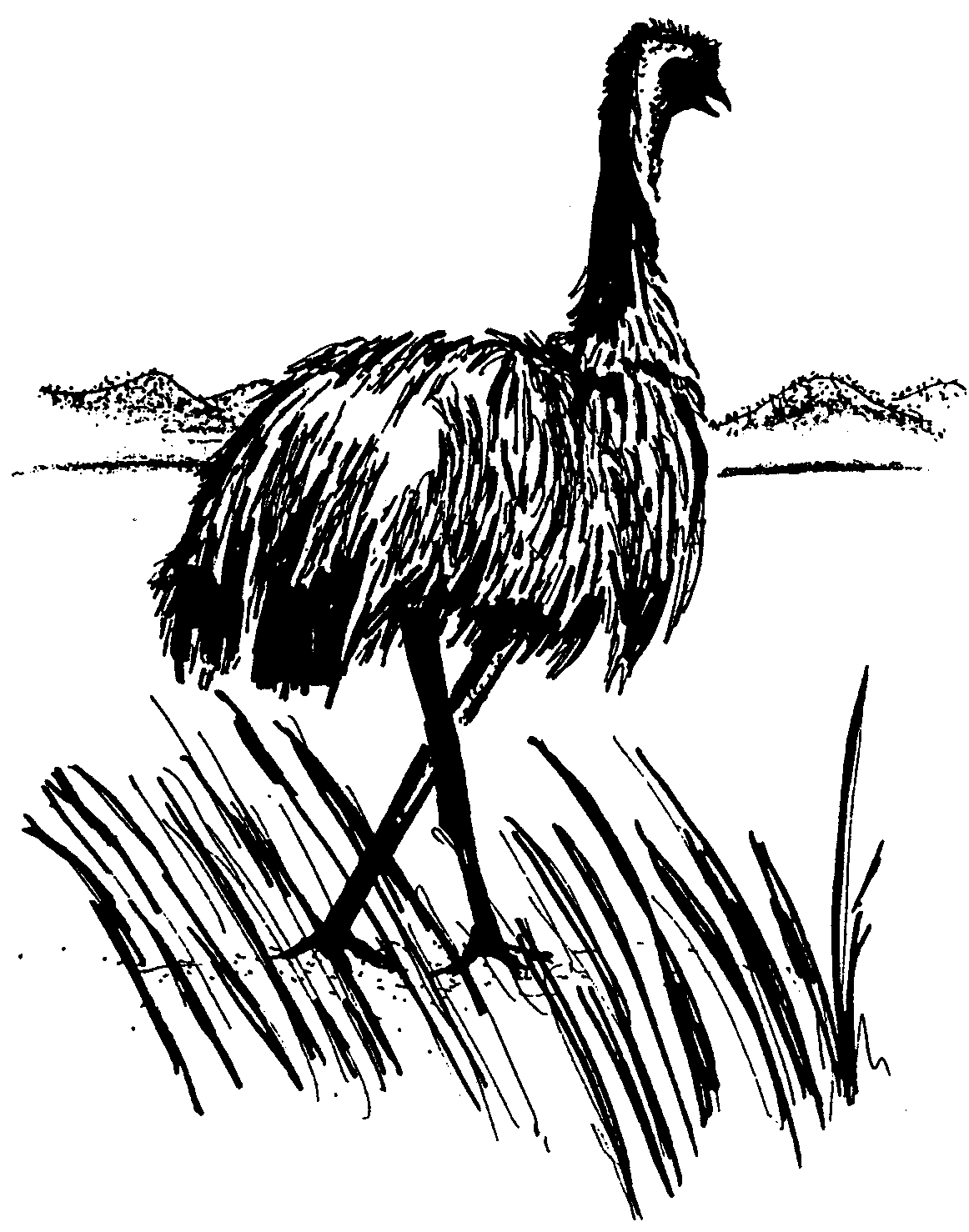 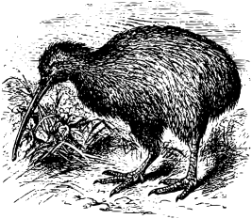 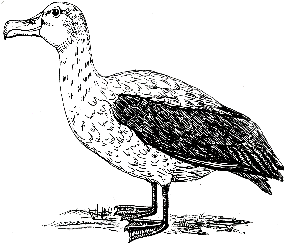 Famous New Zealanders (poveži)Sir Edmund Hillary				movie actorBruce McClaren				the first woman to fly between England and AustraliaKiri Te Kanawa				opera singerRussell Crowe					motor racerJean Batten					the first men to climb Mount EverestFilm makers often use the countryside for making films, the Oscar winning film Lord of the Rings was shot there. New Zealand was the first country in the world in 1893 to give women the right to vote.In New Zealand you can find unique kinds of plants and animals, which do not grow and do not live anywhere in the world. About a quarter of the land is forested in areas which are largely protected from commercialisation in national parks.